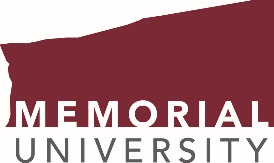 Teaching Awards CommitteeNomination Brief3M National Teaching FellowshipCriteriaNominees for a 3M National Teaching Fellowship must demonstrate excellence in three
equally weighted categories:Educational LeadershipTeaching Excellence (undergraduate)Educational InnovationAdditionally, they must have influenced teaching and learning beyond Memorial.More information about the 3M National Teaching Fellowship is available at 
www.stlhe.ca/awards/3m-national-teaching-fellowship/. NomineeName: Academic Unit: Email: 	Phone: Academic Rank/Teaching Position: Years of Teaching Experience at Memorial: 		Total: Teaching Recognitions: The Teaching Awards Advisory Committee (TAAC) may use this brief in consideration of other, future teaching awards.      [  ]  Yes      [  ]  NoNominator (if applicable): Email: 	Phone: InstructionsIn the space provided on the following pages, and focusing on the previous five years, list the nominee’s experiences, activities, contributions, and accomplishments that illustrate excellence in each category and briefly note their impact on teaching and learning at Memorial and beyond.Use 12-point type and limit information in each category to one page.Submit this completed award nomination brief on or before February 1 to teachingawards@mun.ca. The nominee and nominator (if applicable) will be notified of the TAAC’s decision within approximately one week following the February 15 meeting. 
Educational Leadership—involves leading significant transformation in teaching and learning at an institutional, disciplinary, community, and/or societal level that results in a more inclusive, equitable, and diverse post-secondary education landscape(1 page, max.)Teaching Excellence—intentional actions and pedagogical practices, especially inclusive practices, scholarly teaching and ongoing reflection, that create an exceptional environment designed to maximize student learning(1 page, max.)Educational Innovation—the novel execution of ideas that contribute to more effective teaching and learning practices and impacts people in academia and beyond to reach mutual goals(1 page, max.)ActivityImpactActivityImpactActivityImpact